Setting Up Locations and ShipTo LocationsNOTE: ShipTo Locations are always tied to a Location.  You must always create a Location before you 
create the associated ShipTo Location.  Add Location
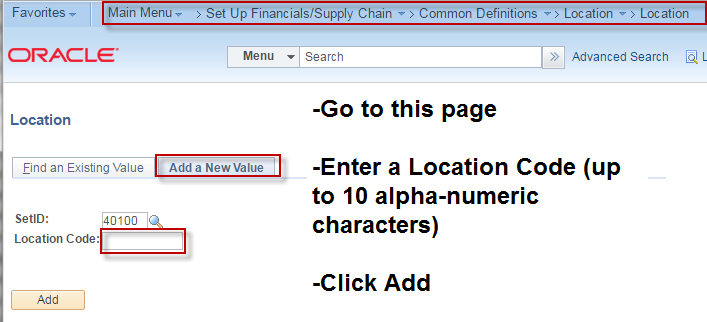 Enter Description and Address.
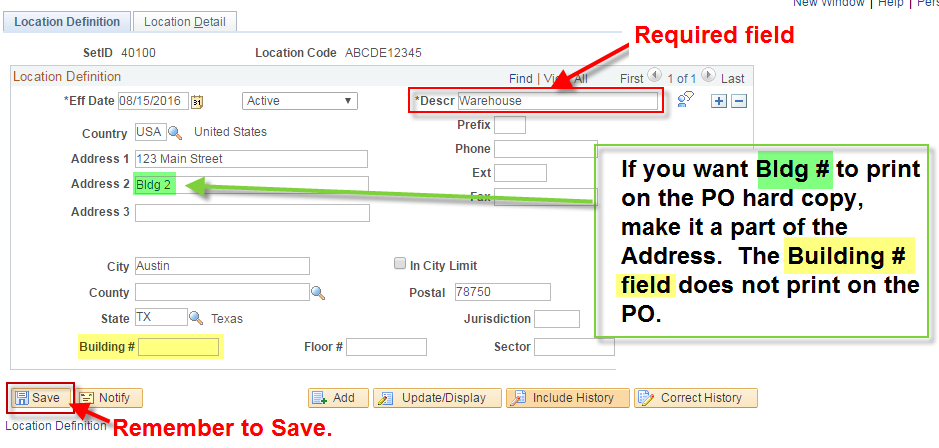 Make the location a ShipTo Location if you want to use it as a ShipTo on orders.  
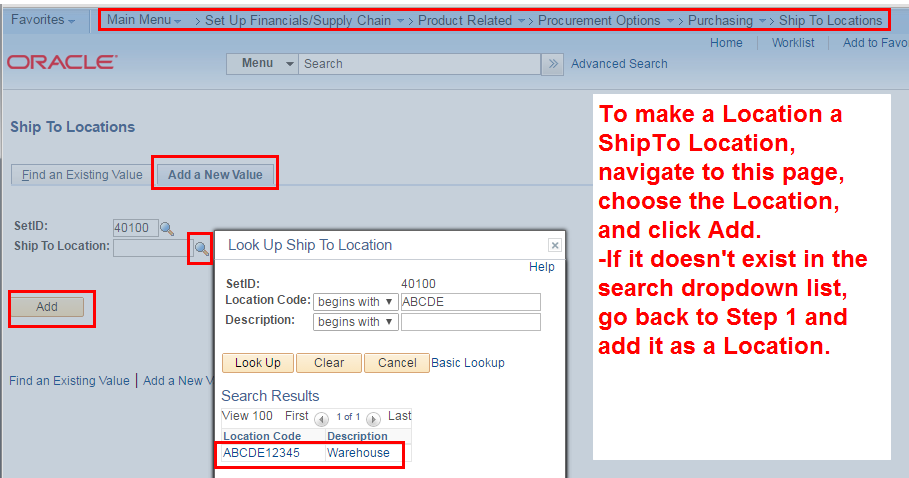 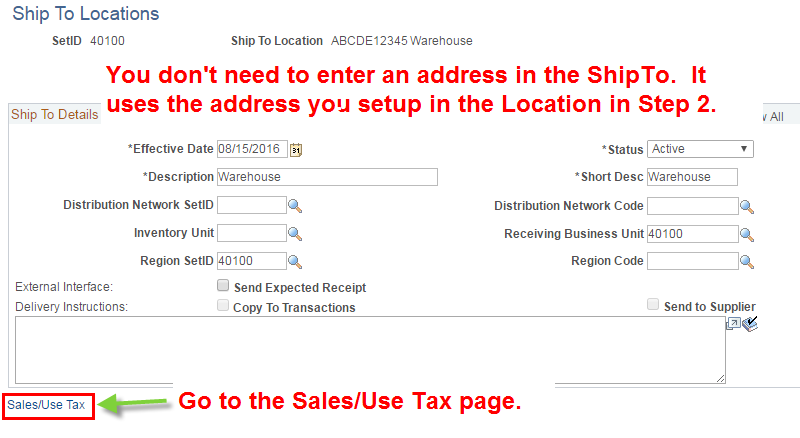 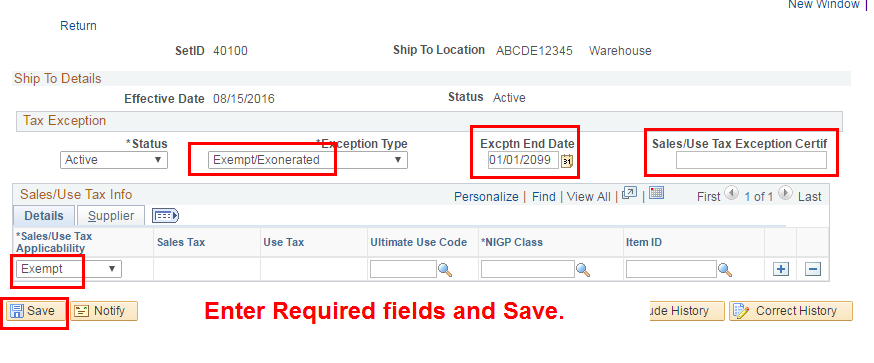 